Western Australia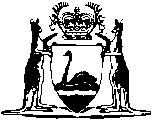 Electricity Corporation Act 1994Electricity Distribution Access Order 1998		This Order was repealed by the Electricity Distribution Access (Interconnected Network) Order r. 4 as at 1 Jul 2001 (see Gazette 22 Dec 2000 p. 7670).Western AustraliaElectricity Distribution Access Order 1998Contents1.	Citation	12.	Commencement	13.	Definitions	14.	Access to electricity distribution capacity	15.	Application to regional system access	26.	Electricity Distribution Access Order 1997 revoked	2Notes	Compilation table	3Defined termsWestern AustraliaElectricity Corporation Act 1994Electricity Distribution Access Order 19981.	Citation		This order may be cited as the Electricity Distribution Access Order 1998.2.	Commencement		This order comes into operation on 1 November 1998.3.	Definitions		In this order —	“proposed access day” means the day on and from which an existing or prospective user wants access to be made available;	“regional system access” has the same meaning as in the Electricity Distribution Access (Regional Systems) Order 1998.4.	Access to electricity distribution capacity	(1)	Under clause 2(1) of Schedule 6 to the Act, the corporation is to make available access to an existing or prospective user seeking access for the transport of electricity if —	(a)	the electricity to be transported is to be consumed by a single person at a single premises; and	(b)	the amount of electricity to be so consumed in the period of 12 months beginning on the proposed access day —	(i)	is at least 43 800 megawatt hours, if the proposed access day is on or after 1 November 1998 but before 1 January 2000; or	(ii)	is at least 8 760 megawatt hours, if the proposed access day is on or after 1 January 2000.	(2)	The access to be made available is to be only in respect of the electricity to be consumed by the single person at the single premises referred to in subclause (1).5.	Application to regional system access		This order ceases to apply to regional system access on 1 January 1999.6.	Electricity Distribution Access Order 1997 revoked		The Electricity Distribution Access Order 1997 is revoked.Notes1.	This is a compilation of the Electricity Distribution Access Order 1998 and includes the amendments referred to in the following Table.Compilation tableDefined terms[This is a list of terms defined and the provisions where they are defined.  The list is not part of the law.]Defined term	Provision(s)proposed access day	3regional system access	3CitationGazettalCommencementElectricity Distribution Access Order 19983 Nov 1998 pp.6075-61 Nov 1998 (see Order 2)This Order was repealed by the Electricity Distribution Access (Interconnected Network) Order r. 4 as at 1 Jul 2001 (see Gazette 22 Dec 2000 p. 7670)This Order was repealed by the Electricity Distribution Access (Interconnected Network) Order r. 4 as at 1 Jul 2001 (see Gazette 22 Dec 2000 p. 7670)This Order was repealed by the Electricity Distribution Access (Interconnected Network) Order r. 4 as at 1 Jul 2001 (see Gazette 22 Dec 2000 p. 7670)